Why do people live where they live?Why do people live where they live?Why do people live where they live?settlementa place where people establish a community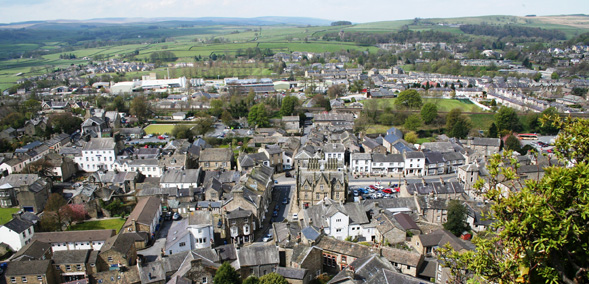 communitya group of people living in the same place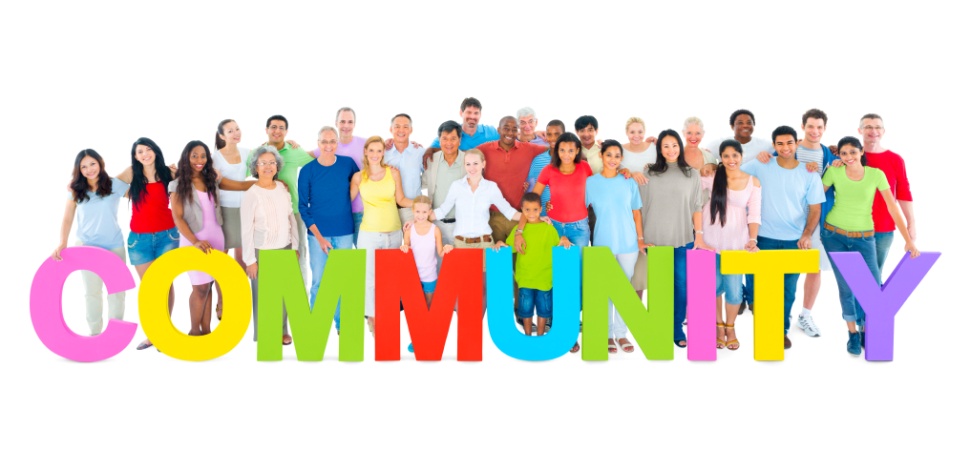 hamleta settlement smaller than a village, without a church, less than 100 people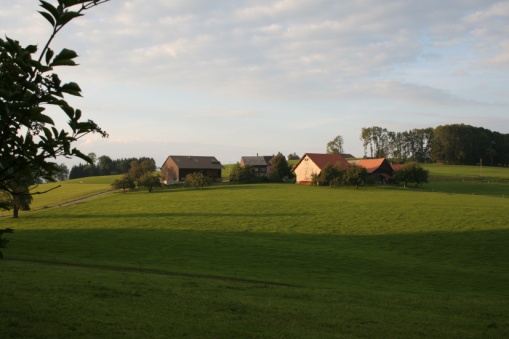 villagea settlement larger than a hamlet but smaller than a town, located in a rural area, population of 100 – 1000 people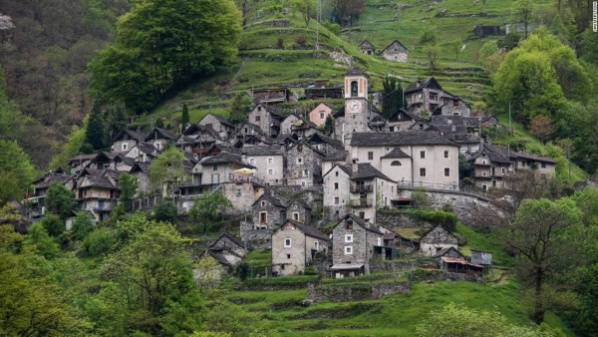 townA built-up area with a local government, that is larger than a village and generally smaller than a city, population of 1000 – 100,000 people.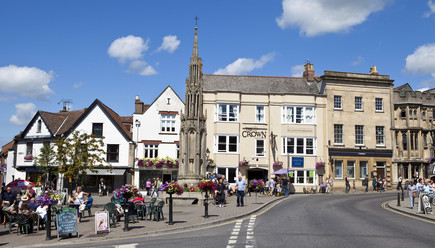 citylarger than a town, usually containing a cathedral, population of 100,000 to 10 million people.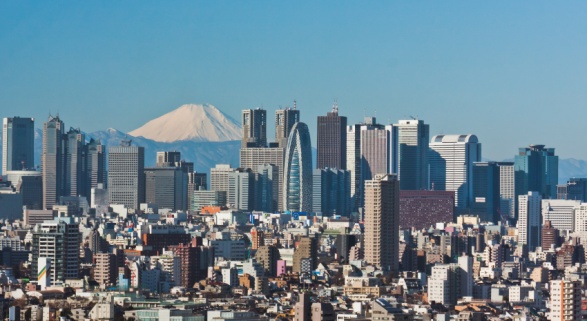 megacitya city with more than 10 million people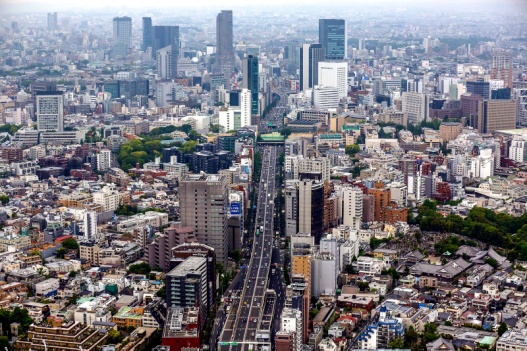 populationall the people who live in a particular place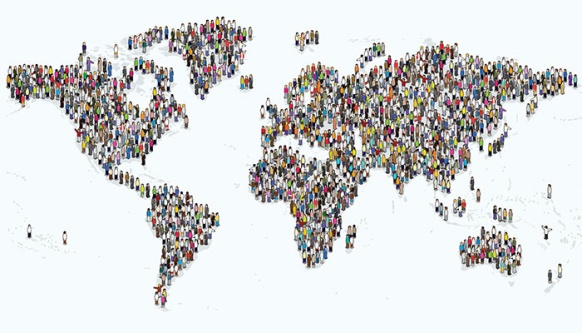 migrationmovement of people to a new area or country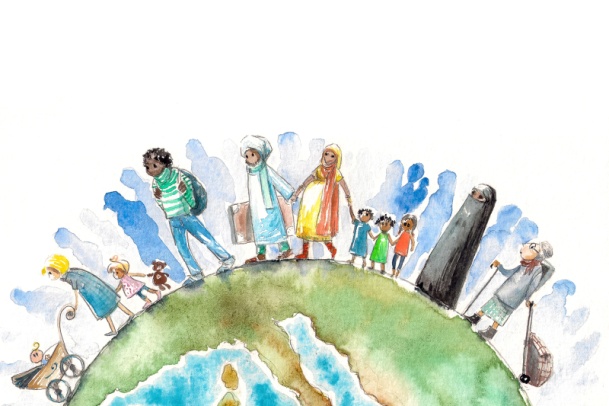 migranta person who moves from one place to another, especially in order to find work or better living conditions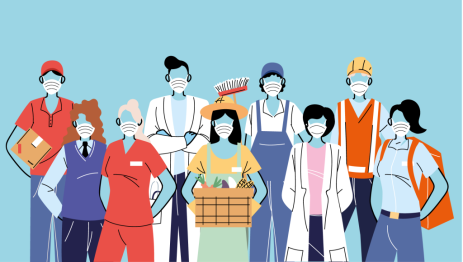 immigranta person wh comes to live permanently in a foreign country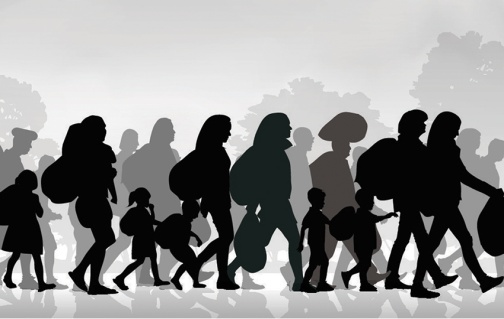 refugeea person who has been forced to leave their country to escape war, persecution or a natural disaster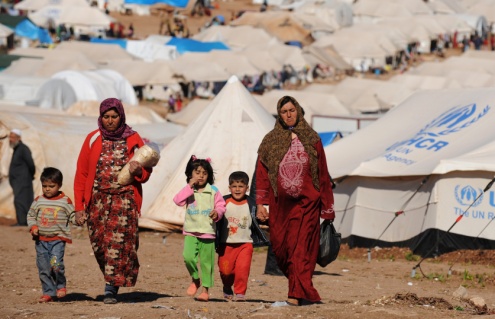 